ROMÂNIA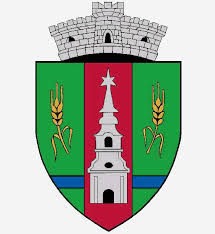 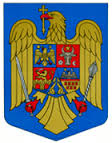 JUDEŢUL ARADCONSILIUL LOCAL ZERINDTel/Fax: 0257355566e-mail: primariazerind@yahoo.comwww.primariazerind.roH O T A R A R E A NR 17.din 07.02.2018.privind aprobarea indreptarii erorii materiale comise in cartile funciare nr.300152 Zerind,nr. 302215 Zerind,nr. 301966 Zerind si  300047 ZerindCONSILIUL LOCAL ZERIND,JUDEŢUL ARAD intrunit in sedinta ordinara in data de 07.02.2018,Vazand:-cartile funciare: - CF nr.300152 Zerind Cad 365;Top. 18.HB67 privind  terenul extravilan neproductiv in suprafata de 9356 mo,- CF nr. 302215 Zerind Cad.369 privind terenul extravilan neproductiv in suprafata de 19.882 mp,- CF nr. 301966 Zerind Cad.370 privind terenul extravilan  neproductiv  in suprafata de 18.095 mp si  -CF nr.300047 Zerind cad.359 top.T 16.65/7 categoria de folosinta Cc in suprafata de 6.400 mp,in fiecare figurand proprietar PRIMARIA COMUNEI ZERIND in loc de  COMUNA ZERIND;-Expunerea de motive a primarului comunei Zerind;-Raportul comisiilor de specialitate ale Consiliului Local Zerind prin care s-a acordat avizul favorabil proiectului de hotarare;-Prevederile art.39(1) si art.45(1) .din Legea nr. 215/2001, republicata,,privind Administratia publica locala.-Numarul voturilor exprimate ale consilierilor 9  voturi ,,pentru,, astfel exprimat de catre cei 9 consilieri prezenti,din totalul de 9 consilieri locali in functie,H O T Ă R Ă Ş T E:Art.1.-Se aproba indreptarea erorii materiale comise in cartile funciare -CF nr.300152 Zerind Cad 365;Top. 18.HB67 privind  terenul extravilan neproductiv in suprafata de 9356 mp, proprietatea privata a Comunei Zerind- CF nr. 302215 Zerind Cad.369 privind terenul extravilan neproductiv in suprafata de 19.882 mp, proprietatea privata a Comunei Zerind- CF nr. 301966 Zerind Cad.370 privind terenul extravilan  neproductiv  in suprafata de 18.095 mp, proprietatea privata a Comunei Zerind si  -CF nr.300047 Zerind cad.359 top.T 16.65/7 categoria de folosinta Cc in suprafata de 6.400 mp proprietatea publica a Comunei Zerind,in sensul modificarii in fiecare CF foaia B.Partea II. mentionate in prezenta hotarare a proprietarului din PRIMARIA COMUNEI  ZERIND in COMUNA ZERIND, indicand proprietatea privata/publica corespunzatoare prevazuta in prezentul articol.Art.3.-Cu ducerea la indeplinire a prezentei se incredinteaza primarul Comunei Zerind.Art.4.-Prezenta se comunica Institutiei Prefectului Judetului Arad.                     PREŞEDINTE                                           Contrasemneaza,SECRETAR           TEGLAS  IOSIF-ROBERT                           jr.BONDAR HENRIETTE KATALIN